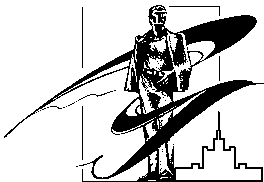 ХАРАКТЕРИСТИКА
на студента гр. КЭ-177 Иванова Ивана СергеевичаИванов Иван Сергеевич в 2016 году поступил на направление (специальность) «09.03.04. Программная инженерия» Высшей школы электроники и компьютерных наук Южно-Уральского государственного университета и в настоящее время является студентом 1-го курса на бюджетной основе.На настоящий момент имеет гражданство Российской Федерации. Иванов И.С. к учебе относится добросовестно, академических задолженностей не имеет. Нарушений дисциплины за весь период обучения и взысканий со стороны администрации университета не имеет.Иванов И.С. соответствует критериям на получение стипендии Правительства и Президента, так как к настоящему моменту Иванов И.С. имеет следующие достижения в учебной и научной деятельности:Достижения в олимпиадах, конкурсах на выявление учебных достижений Достижения по результатам научно-исследовательской работы (НИР), патенты и свидетельства, гранта на выполнение НИРПубликации в научном (учебно-научном, учебно-методическом) международном, всероссийском, региональном, вузовском или ведомственном изданииПубличное представление результатов НИР (на международной, всероссийской или ведомственной конференции, семинаре, ином мероприятии)Директор ВШ ЭКН							Г.И. Радченко«_____» мая 2017 годаМИНИСТЕРСТВО ОБРАЗОВАНИЯ И НАУКИ РФЮЖНО-УРАЛЬСКИЙ ГОСУДАРСТВЕННЫЙ УНИВЕРСИТЕТВЫСШАЯ ШКОЛА ЭЛЕКТРОНИКИ И КОМПЬЮТЕРНЫХ НАУК№ п/пПризнание претендента победителем либо призером международной или всероссийской олимпиады , конкурса, направленного на выявление учебных достиженийПризнание претендента победителем либо призером международной или всероссийской олимпиады , конкурса, направленного на выявление учебных достиженийПризнание претендента победителем либо призером международной или всероссийской олимпиады , конкурса, направленного на выявление учебных достиженийТематика конкурсаКраткое описание награды (приза), диплома№ п/пВид мероприятия (олимпиада, конкурс, соревнование, состязание)Статус мероприятия (международное, всероссийское, региональное,ведомственное, городское, вузовское)Дата и место проведения мероприятияТематика конкурсаКраткое описание награды (приза), диплома1234561Открытая международная студенческая Интернет-олимпиада «i-olymp» Международное06 ноября 2015 г., ЮУрГУДисциплина «Философия», профиль «Техника и технологии»Серебряная медаль2Чемпионат по программированию ACM ICPC 2015-2016, NEERCВсероссийское23-24 октября 2015 года, Екатеринбург, УрФУПрограммированиеДиплом II степени3III Чемпионат Поволжья по спортивному программированиюВсероссийское31 марта -03 апреля 2016 г., Самара, СГАУПрограммированиеI место4IV Межвузовская олимпиада по информатике и информационным технологиям Всероссийское16 марта 2017 года, Уфа, УГНТУИнформатикаПриз «За лучшее представление проекта»…№ п/пВид достижения (конкурс по результатам НИР, патент/ свидетельство Роспатента, грант на выполнение НИР)Дата и место проведения мероприятия указывайте для конкурса по результатам НИР и гранта на выполнение НИРТематика научно-исследовательской работыКраткое описание награды (приза), диплома, гранта, патента, свидетельствадля конкурса по результатам НИР и гранта на выполнение НИР указываете вид приза или размер гранта, для патента/свидетельства указываете реквизиты в Роспатенте123451Грантовый конкурс проектов Программы «УМНИК», секция «Информационные технологии»19-20 ноября 2015 г., ЮУрГУРазработка сервиса автоматизированного тестирования облачных приложенийГрант 400 000 рублей на реализацию проекта2Свидетельство Роспатента об официальной регистрации программы для ЭВМЭмулятор систем баз данныхИванов И.С., Попов А.А, Свидетельство Роспатента об официальной регистрации программы для ЭВМ «Эмулятор систем баз данных» №2015619052 от 24.09.20153Приз за результаты НИР от компании «Метран»20-25 апреля 2016 г., ЮУрГУРазработка датчика давленияПриз 20 000 рублей
за 2 место4…№ п/пУровень издания (международный, всероссийский, региональный, ведомственный,вузовский)можно также указать, что статья Scopus, Web of Science, РИНЦДата изданияАвтор(ы)Название статьиНазвание сборникаИздательствоТом, номера страниц123456781Всероссийский (РИНЦ)20 октября 2016 г.Иванов И.С.Применение сжатия информации при использовании многоядерных ускорителей для обработки баз данныхПараллельные вычислительные технологии (ПаВТ'2016): труды международной научной конференции (30 марта – 3 апреля 2016 г., г. Екатеринбург)Челябинск: Издательский центр Южно-Уральского государственного университета43-532Международный (Scopus)31 сентября 2016 г.Иванов И.С., Попов А.А,Increasing Efficiency of Data Transfer Between Main Memory and Intel Xeon Phi Coprocessor or NVIDIA GPUS with Data CompressionLecture Notes in Computer ScienceSpringer VerlagVol. 9251, 319-323…№ п/пПубличное представление претендентом результатов НИРПубличное представление претендентом результатов НИРПубличное представление претендентом результатов НИРКраткая характеристика публичного представления(Тип, название доклада, вид участия очное/заочное)если участие заочное, то указать, кто представлял доклад очноДокумент, подтверждающий участие (сертификат/ диплом/ статья)№ п/пВид мероприятия (конференция, выставка, экспозиция, семинар, иное)Статус мероприятия (международное, всероссийское, иное)Дата и место проведения мероприятияКраткая характеристика публичного представления(Тип, название доклада, вид участия очное/заочное)если участие заочное, то указать, кто представлял доклад очноДокумент, подтверждающий участие (сертификат/ диплом/ статья)1234561VI Международная конференция «Информационные технологии и системы» (ИТиС — 2017)Международное24-28 февраля 2017 г., оз. Банное, респ. Башкортостан, ЧелГУДоклад на английском языке «On Software Implementation of Numerical Methods for Linear Optimization» (очное участие)Сертификат27-я Всероссийская конференция студентов и аспирантов«Статистические методы анализа экономики и общества»Всероссийское17-20 марта 2017 г., Москва, ВШЭДоклад «Автоматизированное тестирование веб-сервисов» (заочное участие, доклад представлял соавтор Попов А.А,)Статья…